В России День Матери стали отмечать сравнительно недавно. Установленный Указом Президента Российской Федерации Б. Н. Ельцина № 120 «О Дне матери» от 30 января 1998 года, он празднуется в последнее воскресенье ноября, воздавая должное материнскому труду и их бескорыстной жертве ради блага своих детей. 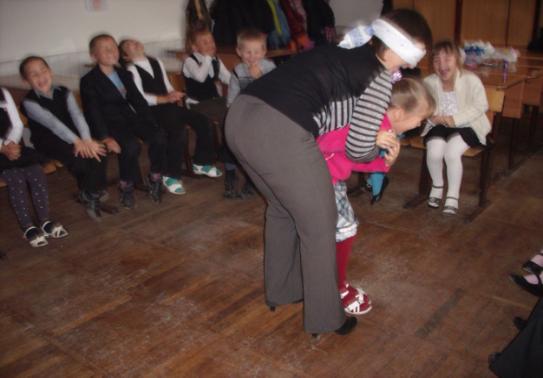 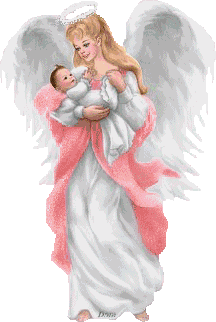 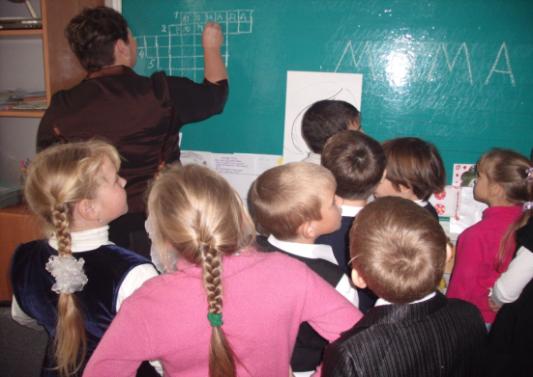                                                                        Конкурсы с  мамамиМама - первое слово,Главное слово в каждой судьбе.Мама жизнь подарила,Мир подарила мне и тебе.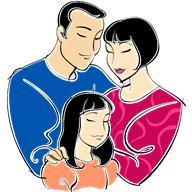 